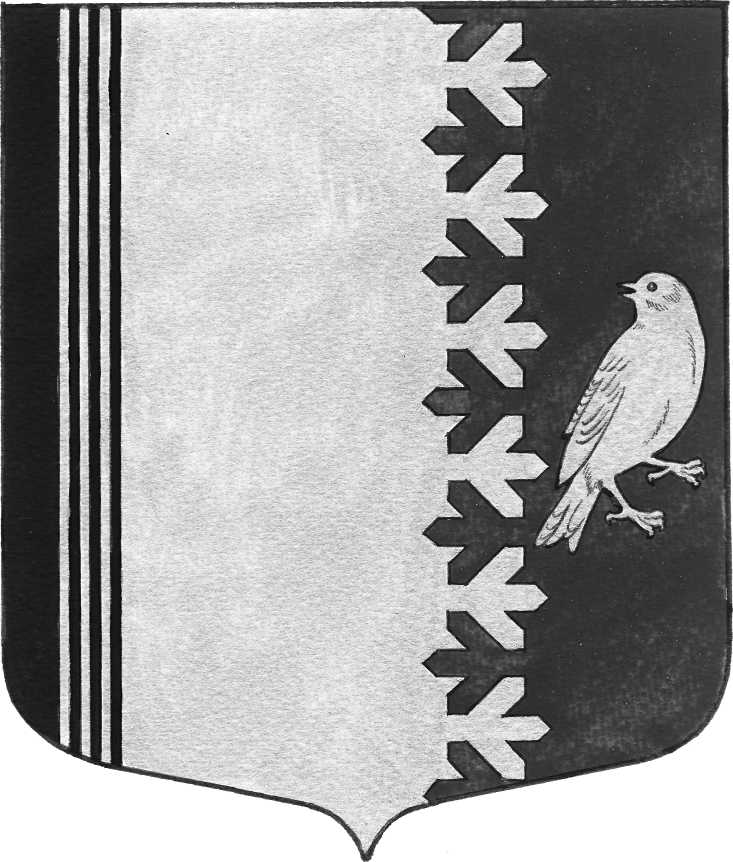 АДМИНИСТРАЦИЯ   МУНИЦИПАЛЬНОГО  ОБРАЗОВАНИЯШУМСКОЕ  СЕЛЬСКОЕ ПОСЕЛЕНИЕКИРОВСКИЙ МУНИЦИПАЛЬНЫЙ  РАЙОНЛЕНИНГРАДСКОЙ  ОБЛАСТИП О С Т А Н О В Л Е Н И  Еот  29 ноября 2021 г. № 281О признании  утратившим силу  постановления  администрации муниципального образования Шумское сельское поселение Кировского муниципального района   Ленинградской области   от 09 ноября 2020 года № 245  «Об утверждении  муниципальной программы «Противодействие экстремизму  и профилактика терроризма  на территории  муниципального образования Шумское сельское поселение Кировский муниципальный район Ленинградской области  на 2021 – 2023 г.г. »В соответствии со ст. 48  Федерального закона  от 06.10.2003  № 131-ФЗ «Об общих принципах организации местного самоуправления в Российской Федерации:          1. Признать утратившим силу постановление администрации муниципального образования Шумское сельское поселение Кировского муниципального района   Ленинградской области   от 09 ноября 2020 года № 245 «Об утверждении  муниципальной программы «Противодействие экстремизму  и профилактика терроризма  на территории  муниципального образования Шумское сельское поселение Кировский муниципальный район Ленинградской области  на 2021 – 2023 г.г. »2..  Настоящее постановление подлежит официальному опубликованию.Глава администрации                                                                 В.Л. Ульянов                 